技术服务报告相关信息公示根据国家卫生健康委令〔2021〕第4号《职业卫生技术服务机构管理办法》，现将技术服务报告相关信息公示如下：1.基本情况报告编号：DLJC-2023-XP002用人单位名称：大连顺友环保科技有限公司地址：大连市报税区亮甲店镇红亮村联系人：陈勇技术服务项目组人员名单：张睿、张晓曦、吴飞、周思成、朱鸿章、葛明庆、多婷瑶、林星辰3.专业技术人员、陪同人及时间：4.证明材料（影像资料）：                                                     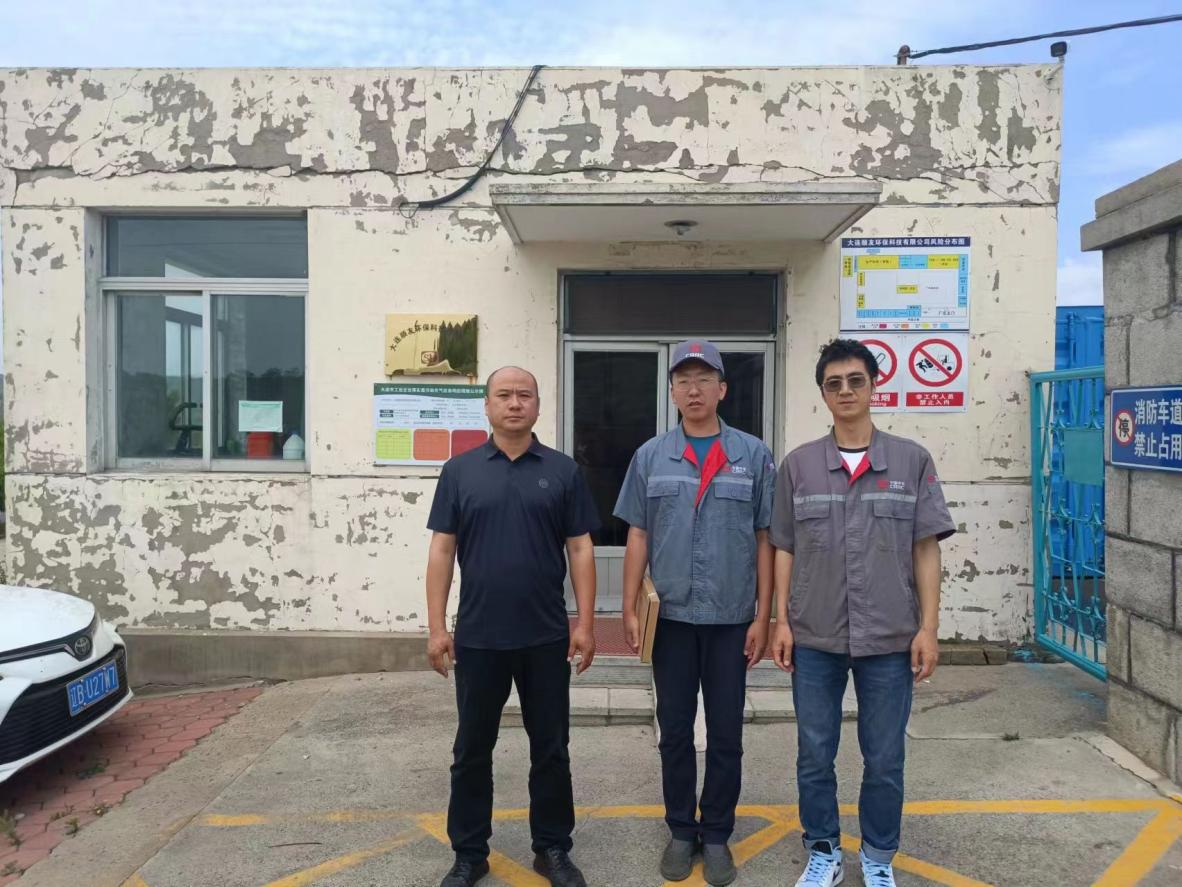 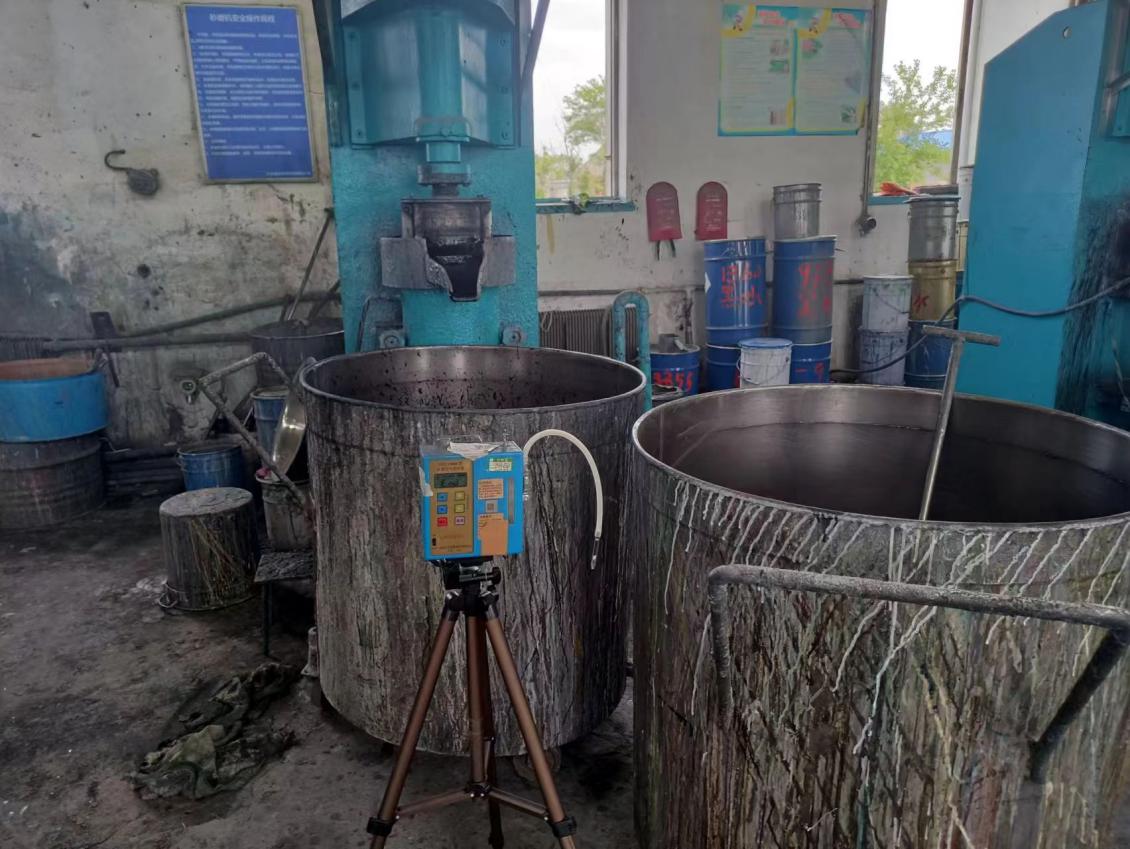 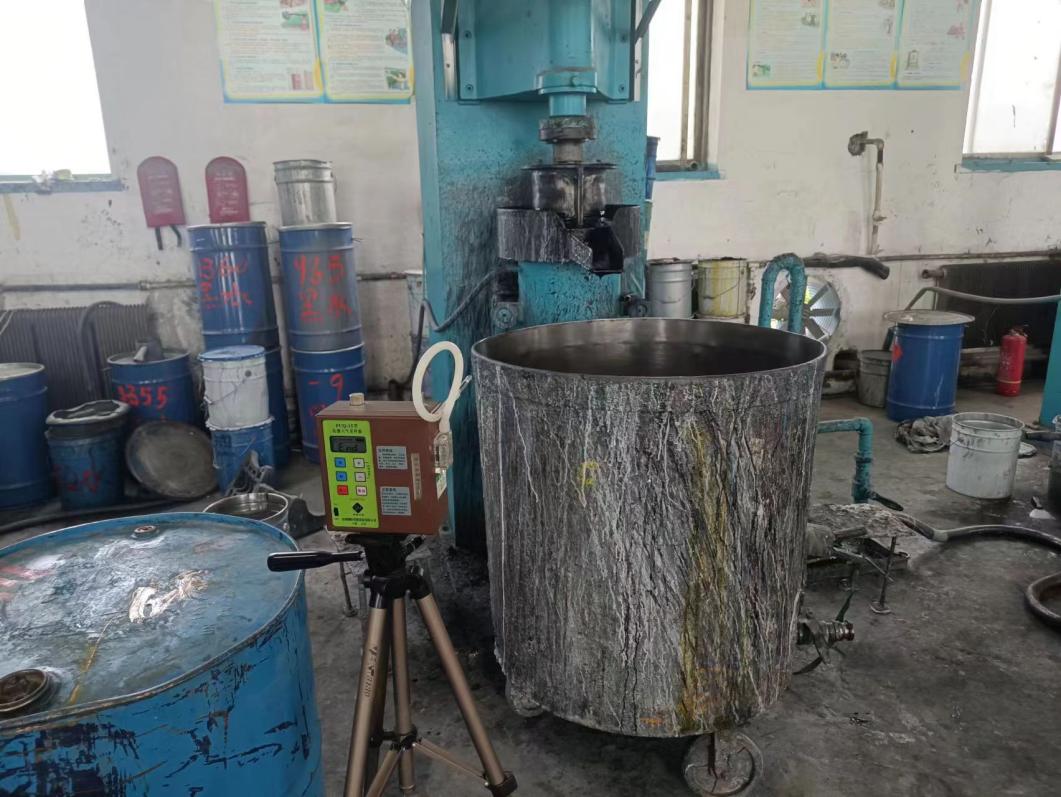 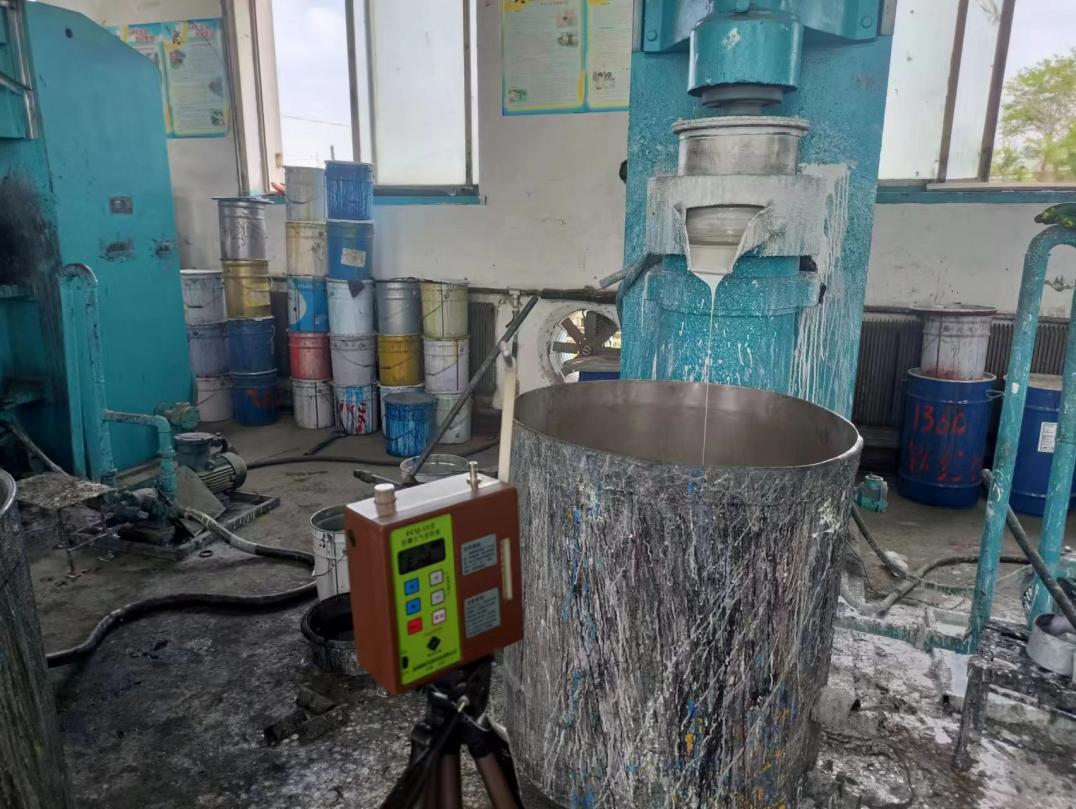 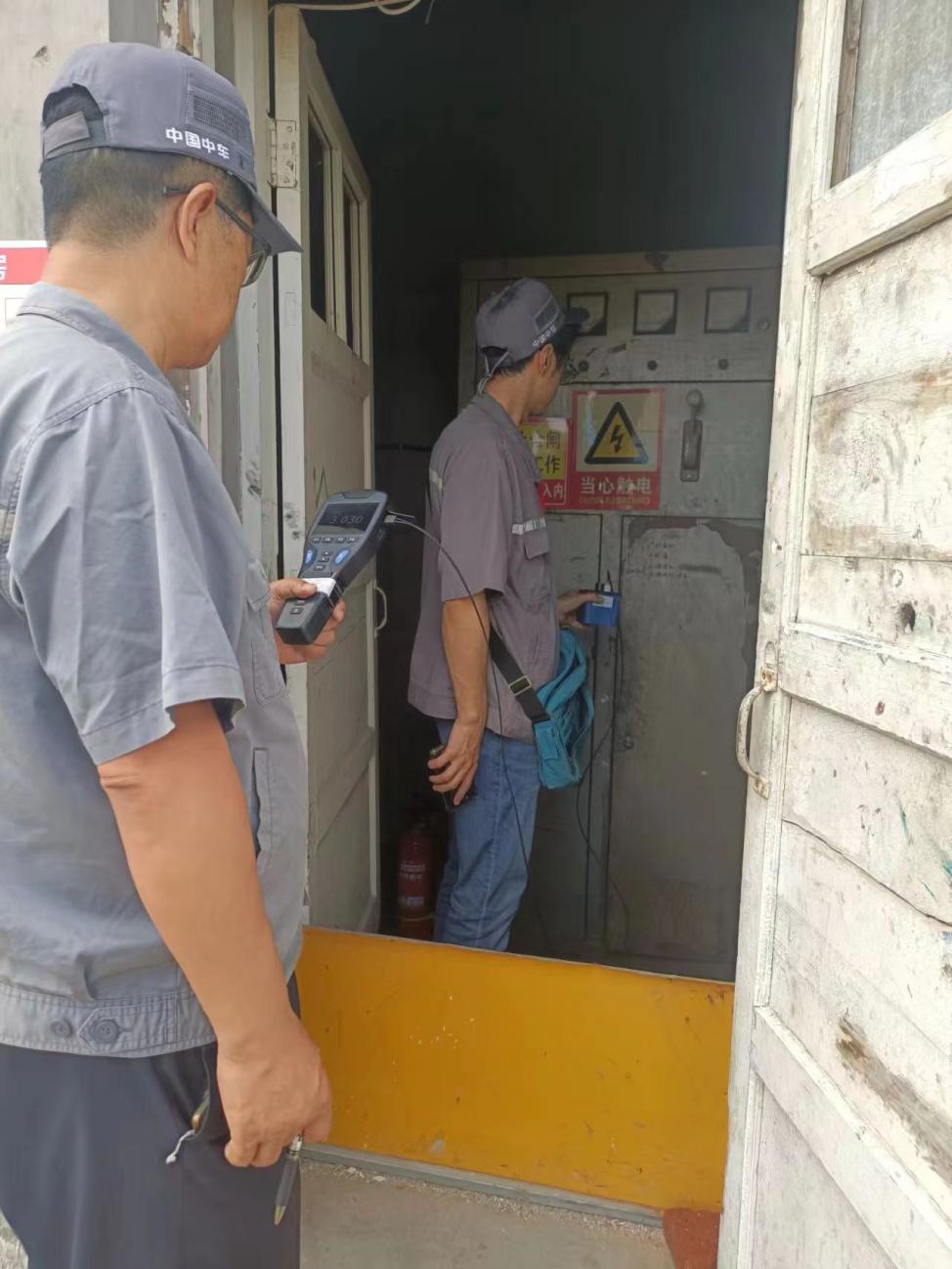 名称专业技术人员用人单位陪同人时间现场调查周思成、张睿陈勇2023.6.13现场采样周思成、张睿、朱鸿章、葛明庆、多婷瑶、林星辰陈勇2023.6.14、15、16现场检测周思成、张睿、朱鸿章、葛明庆、多婷瑶、林星辰陈勇2023.6.14、15、16出具报告时间--2023.12.25